Все главы муниципальных образований знают итоги исполнения местных бюджетов, а динамика поступлений в бюджет Брянской области уже озвучена, поэтому в своём выступлении я в большей степени остановлюсь на задачах по расширению налоговой базы региона.Основная причина роста налоговых поступлений - это развитие экономики региона. Но реализация всех стратегически важных задач, в том числе социальных, требует дополнительных финансовых ресурсов.  Поэтому ежегодно необходимо расширять границы налоговой базы за счет вовлечения в легальный оборот новых субъектов экономической деятельности и хозяйственных операций, а также эффективного налогового администрирования. Слайд 2 Динамика поступлений по результатам аналитической работы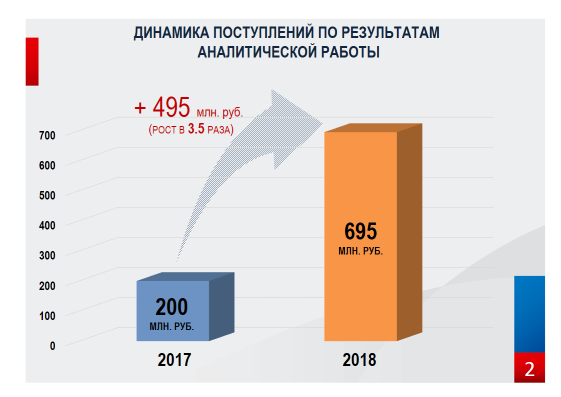 Одним из приоритетных направлений работы налоговых органов является побуждение налогоплательщиков к добровольному отказу от схем уклонения от налогообложения и самостоятельному исчислению, и уплате налогов в текущем режиме посредством добровольного уточнения налоговых обязательств.В 2018 году добровольно уточнили налоговые обязательства более одной тысячи налогоплательщиков (1042), дополнительно поступило в бюджет 695 млн. рублей, что в 3,5 раза больше, чем за 2017 год. А реализация масштабного отраслевого проекта в сфере оборота сельскохозяйственной продукции позволила исключить длинные цепочки перепродавцов сельхозпродукции, и налогоплательщикам отказаться от незаконных схем минимизации налогов на территории Брянской области.За 9 месяцев 2018 года налоговая нагрузка по сельскохозяйственной отрасли сложилась на уровне 1,47%, и поэтапно с 2016 года увеличилась почти в 2 раза. Хартию в сфере оборота сельскохозяйственной продукции подписали 34 налогоплательщика или 73% от переработчиков сельскохозяйственной отрасли, в том числе такие крупные, как: ООО «Брянская мясная компания», ЗАО «Куриное Царство – Брянск».В целом же налоговая нагрузка по налогу на прибыль прибыльных организаций по итогам 9 месяцев 2018 года составила 0,77%, при среднероссийском значении 0,81%. Предприятия занимающееся одним и тем же видом деятельности могут получать разные результаты финансово – хозяйственной деятельности: один получает убытки, другой снижает налогооблагаемую базу, а у третьего она не изменяется или не значительно растёт.  Предлагаем для оценки состояния экономики конкретного налогоплательщика или группы налогоплательщиков, осуществляющих однородную деятельность, проводить региональные дискуссии с участием заинтересованных федеральных и региональных органов власти, а также экспертов и представителей бизнес - сообществ. Это позволит объективно установить реальную ситуацию в экономике хозяйствующего субъекта и выработать предложения по поддержке предприятия или отрасли в целом для увеличения налогооблагаемой базы, а в отдельных случаях и легализовать.Слайд 3: Динамика поступлений НДФЛ за 2018 год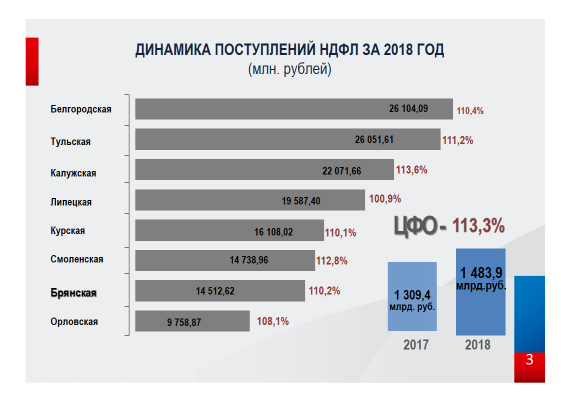 Основным бюджетообразующим налогом как для регионального, так и для местных бюджетов является налог на доходы физических лиц, которого за 2018 год поступило более 14 млрд. рублей, с ростом на 10 процентов.Важную роль в формировании налоговой базы по данному налогу играет межведомственное взаимодействие и участие органов местного самоуправления. По результатам работы межведомственных комиссий дополнительно в бюджет поступил 101 млн. рублей налога на доходы физических лиц и 257 млн. рублей страховых взносов.  В 2018 году под эгидой департамента финансов Брянской области активно начата межведомственная работа в сфере выплаты заработной платы, результатом которой стало повышение и индексация заработной платы почти 24-м тысячам жителей Брянской области.Заслуживает внимания положительный пример по доказыванию конвертной схемы выплаты заработной платы в отношении организации Суземского района.  Считаю, что главы муниципальных образований должны использовать имеющиеся наработки на территории своих поселений, и проводить среди населения разъяснительную работу о негативных последствиях выплаты заработной платы в «конвертах».Предметом пристального внимания остаются налогоплательщики, получающие субсидии за счет бюджетных средств, но не соблюдающие среднеотраслевой уровень заработной платы. Из 354 хозяйствующих субъектов, получивших в 2018 году субсидии – в 114-ти – заработная плата ниже МРОТ. В отдельных организациях заработная плата   соответствует среднеотраслевому уровню, но за счёт высоких выплат руководителям предприятий, а заработная плата сотрудников – 15 тысяч рублей. Есть и такие, которые и вовсе не представляют отчетность или представляют «нулевую» (8 налогоплательщиков).Резервом  роста поступлений налога на доходы физических  лиц должны стать межведомственные скоординированные мероприятия по вопросам увеличения заработной платы до уровня МРОТ и среднеотраслевого уровня, а также легализации трудовых отношений, в том числе по работникам с которыми заключаются гражданско - правовые договора, вместо трудовых отношений.Кроме того, вывести из «тени» значительное количество граждан и снизить нагрузку на региональный бюджет в части социального обеспечения позволит принятие на территории Брянской области закона о «Налоге на профессиональный доход».Слайд 4: Динамика роста поступлений налога на имущество физических лиц по отдельным субъектам ЦФО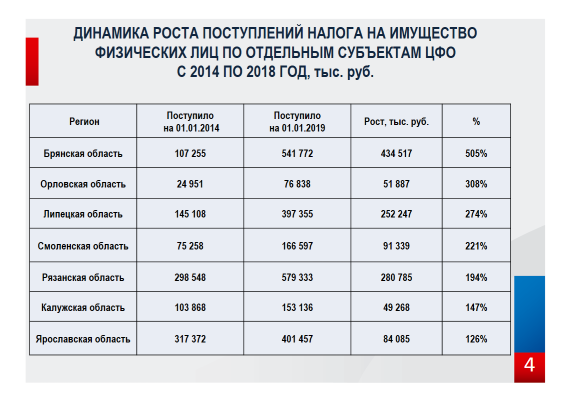 На территории нашей области традиционно на протяжении многих лет проводятся мероприятия по формированию налоговой базы, касающиеся имущественных налогов.В результате проведенной работы в 2017 году по вовлечению в налоговый оборот новых объектов: почти 38 тысяч объектов капитального строительства и 8 тысяч земельных участков дополнительно поступило в бюджет 85 млн. рублей, в 2019 году ожидается порядка 30,5 млн. рублей. В соответствии с протоколом заседания коллегии Минфина России, которая состоялась в феврале 2019 года первоочередной задачей для ФНС России определено обеспечение координации мероприятий по выявлению имущества, которое не поставлено на кадастровый учет (срок реализации мероприятия – до 01.09.2019).Для достижения поставленной цели необходимо решить две основные задачи:Нормализация баз данных налоговых органов, путем передачи органам местного самоуправления сведений о не вовлеченных в налоговый оборот ранее учтенных объектах недвижимости в целях уточнения их характеристик или правообладателей в объеме, необходимом для их учета в налоговых органах с присвоением ИНН.В настоящее время нормализация или уточнение данных необходима в отношении 26 тысяч объектов собственности, принадлежащих как физическим, так и юридическим лицам.Данные списки в ближайшее время в разрезе муниципальных образований будут сформированы и доведены территориальными налоговыми органами. Вторая задача которую необходимо решить органам местного самоуправления для принятия решения о дальнейших действиях и объемах работ по вовлечению объектов в налоговый оборот – это проведение полной инвентаризации находящихся на территории своего муниципального образования объектов недвижимого имущества, в том числе земельных участков.Необходимо отметить, что аналогичные мероприятия на территории Брянской области в муниципальных образованиях неоднократно проводились с 2013 года, были получены положительные результаты по вовлечению объектов в налоговый оборот практически во всех муниципальных образованиях.Однако в полном объеме с получением всей картины налогового потенциала данные мероприятия на территории нашего региона завершены не были ни в одном муниципальном образовании, поэтому в течении текущего года мы должны их все-таки полностью завершить и уже использовать полученные результаты при начислении имущественных налогов в 2020 году.Слайд 5 :   Итоги и задачи по  переходу на онлайн-кассы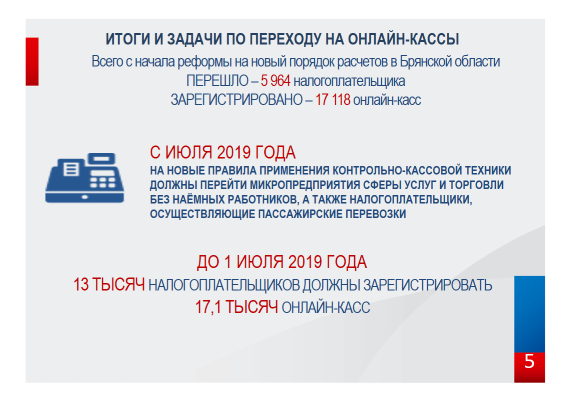 Ещё одно направление, которое не предполагает быстрого экономического эффекта, но имеет высокое социальное значение - переход на онлайн – кассы. На новый порядок расчетов уже перешло 6 тысяч налогоплательщиков, зарегистрировано более 17 тысяч кассовых аппаратов. В текущем году пройдет заключительный этап реформы, до 1 июля 13 тысяч налогоплательщиков должны зарегистрировать еще 17 тысяч кассовых аппаратов. Из них 4,6 тысяч онлайн-касс, приходится на налогоплательщиков, осуществляющих пассажирские перевозки, и находящиеся в государственной собственности.  Так как фискальный эффект реформы особенно актуален для региональных и местных бюджетов за счет легализации выручки от реализации товаров (работ, услуг) и как следствие, легализации налоговой базы, налоговые органы рассчитывают и на дальнейшее взаимодействие с органами местного самоуправления в целях успешной реализации третьего этапа реформы.В текущем году налоговыми органами Брянской области продолжается предметная работа по урегулированию и взысканию задолженности. По состоянию на 01 января 2019 года общая сумма задолженности в консолидированный бюджет Брянской области составила 2,3 млрд. руб., снизилась за 2018 год на 20 млн. рублей или 1%. Снижение задолженности обеспечено по таким налогам как: НДФЛ – на 57,5 млн. рублей, транспортный налог – на 32,9 млн. рублей, спецрежимам – на 25,7 млн. рублей. Прирост задолженности сложился в основном по налогу на имущество физических лиц, рост которой составил 115 млн. рублей или 55,5% от общей суммы прироста.Наибольшие суммы задолженности сложились по следующим муниципальным образованиям Брянской области: 1. г. Брянск – 1166,5 млн. руб., снижение к 01.01.2018 на 57,9 млн. руб. или 4,7 %;2. Брянский район – 274,2 млн. руб., рост за 2018 год на 48,7 млн. руб. или 21,6%;3. Карачевский район – 81,4 млн. руб., рост за 2018 год на 7,4 млн. руб. или 9,9%.На 2019 год перед налоговыми органами стоит приоритетная задача по обеспечению поступлений администрируемых доходов во все уровни бюджетной системы в соответствии с установленными параметрами, и мы рассчитываем на эффективное межведомственное взаимодействие по максимальной мобилизации финансовых ресурсов и поиска их дополнительных источников.Вопрос: «Основные результаты работы по формированию налоговой базы региона в 2018 году и задачи на 2019 год».Добрый день, уважаемый Александр Васильевич и участники совещания!Слайд 1 Динамика поступлений за период 2014-2018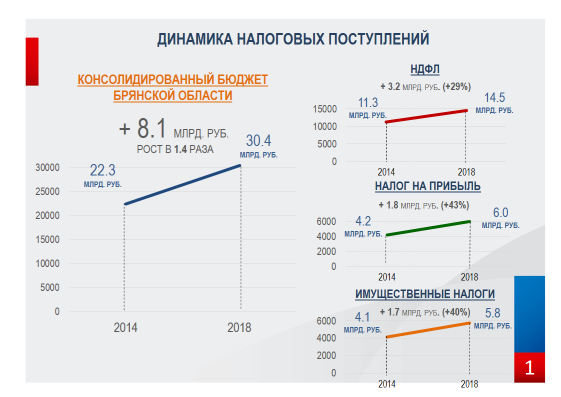 